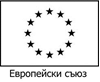 ОПЕРАТИВНА ПРОГРАМА ЗА ХРАНИ И/ИЛИ ОСНОВНО МАТЕРИАЛНО ПОДПОМАГАНЕФОНД ЗА ЕВРОПЕЙСКО ПОДПОМАГАНЕ НА НАЙ- НУЖДАЕЩИТЕ СЕ ЛИЦАОперация „Осигуряване на топъл обяд 2016“BG05FMOP001-03.02Образец № 12      ЦЕНОВО ПРЕДЛОЖЕНИЕДО: ..................................................................................................................................................(наименование на възложителя)ОТ:................................................................................................................................................представлявано от ......................................................................................................................(наименование на участника)БУЛСТАТ/ЕИК:..........................................................................................................................УВАЖАЕМИ ДАМИ И ГОСПОДА,С настоящото, представяме нашето ценово предложение за участие в обществена поръчка по ЗОП с предмет: „Доставка на хранителни продукти и хляб за нуждите на Община Тополовград по проект „Осигуряване на топъл обяд в Община Тополовград” по Оперативна програма за храни и/или основно материално подпомагане, съфинансирана от Фонда за европейско подпомагане на най - нуждаещите се лица за периода 2014-2020, операция тип 3 „Осигуряване на топъл обяд“, процедура за директно предоставяне на безвъзмездна финансова помощ BG05FMOP001-03.02 „Осигуряване на топъл обяд - 2016”, както следва: 1. Предлагаме (цифром и словом) ______________________% отстъпка/надценка за всички изброени артикули.2. С настоящото потвърждаваме, че посочения от нас % отстъпка/надценка за всички изброени артикули се запазва до края на действие на договора.3. С настоящото потвърждаваме, че тази оферта е съобразена с валидността, изисквана от тръжната документация, която е 60 (шестдесет) календарни дни, считано от крайния срок за подаване на оферти.ОПЕРАТИВНА ПРОГРАМА ЗА ХРАНИ И/ИЛИ ОСНОВНО МАТЕРИАЛНО ПОДПОМАГАНЕФОНД ЗА ЕВРОПЕЙСКО ПОДПОМАГАНЕ НА НАЙ- НУЖДАЕЩИТЕ СЕ ЛИЦАОперация „Осигуряване на топъл обяд 2016“BG05FMOP001-03.024. С настоящото потвърждаваме, че след изтичане срока на валидност на офертата цените на хранителните продукти за текущия месец се формират ежемесечно на база представен от нас към трето число на текущия месец информационен бюлетин на „САПИ“ ЕООД регион Хасково, при промяна цената на даден артикул с повече от 10%. Същия отразява средно месечните цени на едро на хранителните продукти във Хасковска област за предходния месец и намалени/завишени със % отстъпка/надценка от нашата оферта, като процентът намаление/завишение  е един и същ за всички хранителни продукти и се запазва за целия период на действие на договора.5.  Приемаме Условията  и начина на плащане съгласно договора. 6. Приемаме да доставяме заявени продукти извън техническата спецификация, като цената им се формира по същия начин.7. Предлагаме следните единични цени в лв. с ДДС, формирани на база средно месечните цени на едро на хранителните продукти във Хасковска област от САПИ, актуални към датата на подаване на офертата и намалени/завишени с предложения от нас процент отстъпка/надценка:8.  С настоящото приемаме да сме обвързани с предложените от нас единични цени до изтичане срока на валидност на офертите, ако бъдем избрани за изпълнител.Дата: …………/………../                                                                                  Подпис:                                                                                                                                                                                                  Име и фамилия: …………………….                                                                                  	Длъжност: …………………………..                                                                                  	Наименование на участника: …………ОПЕРАТИВНА ПРОГРАМА ЗА ХРАНИ И/ИЛИ ОСНОВНО МАТЕРИАЛНО ПОДПОМАГАНЕФОНД ЗА ЕВРОПЕЙСКО ПОДПОМАГАНЕ НА НАЙ- НУЖДАЕЩИТЕ СЕ ЛИЦАОперация „Осигуряване на топъл обяд 2016“BG05FMOP001-03.02Образец № 13ДЕКЛАРАЦИЯпочл. 6, ал. 2 от Закона за мерките срещу изпирането на париДолуподписаният/ата:................................................................................................................				/име, презиме, фамилия/Документ за самоличност № ................................................, издаден от: ..............................В качеството ми на законен представител /пълномощник/ на...............................................вписано в регистъра при .......................................................................................................с ЕИК…………………..Декларирам, че действителен собственик по смисъла на чл.6, ал.2 ЗМИП във връзка с чл.3, ал.5 ППЗМИП (Правилник за прилагане на закона за мерките срещу изпирането на пари) на горепосоченото юридическо лице е/са следното физическо лице/ следните физически лица:1...................................................................................................................................................../име, презиме, фамилия/Вид и номер на документ за самоличност:..............................................................................Имам сведения, че същия/ата не е лице, заемащо или заемало в последните дванадесет месеца висша държавна длъжност в Република България или в чужда държава, или свързано с него лице по смисъла на чл.8а от Правилника за прилагане на Закона за мерките срещу изпирането на пари.2...................................................................................................................................................../име, презиме, фамилия/Вид и номер на документ за самоличност:..............................................................................Имам сведения, че същия/ата не е лице, заемащо или заемало в последните дванадесет месеца висша държавна длъжност в Република България или в чужда държава, или свързано с него лице по смисъла на чл.8а от Правилника за прилагане на Закона за мерките срещу изпирането на пари.Известна ми е наказателната отговорност по чл.313 от Наказателния кодекс за деклариране на неверни обстоятелства.Дата на деклариране:.....................  	Декларатор: .............................................                                                                                                      (подпис)ОПЕРАТИВНА ПРОГРАМА ЗА ХРАНИ И/ИЛИ ОСНОВНО МАТЕРИАЛНО ПОДПОМАГАНЕФОНД ЗА ЕВРОПЕЙСКО ПОДПОМАГАНЕ НА НАЙ- НУЖДАЕЩИТЕ СЕ ЛИЦАОперация „Осигуряване на топъл обяд 2016“BG05FMOP001-03.02Образец № 14ДЕКЛАРАЦИЯпо чл. 3, т. 8 от Закона за икономическите и финансовите отношения с дружествата, регистрирани в юрисдикции с преференциален данъчен режим, свързаните с тях лица и техните действителни собственициДолуподписаният/ната/...................................................................................................ЕГН..............................................., лична карта, № .........................изд. на............................г. от..................................................................., в качеството ми на .................................................................... (посочва се  длъжността и качеството, в което лицето има право да представлява  и управлява  - напр. изпълнителен директор,  управител и др.) на.................................................................................................,  ЕИК..........................................участник в обществена поръчка с предмет: „Доставка на хранителни продукти и хляб за нуждите на Община Тополовград по проект „Осигуряване на топъл обяд в Община Тополовград” по Оперативна програма за храни и/или основно материално подпомагане, съфинансирана от Фонда за европейско подпомагане на най - нуждаещите се лица за периода 2014-2020, операция тип 3 „Осигуряване на топъл обяд“, процедура за директно предоставяне на безвъзмездна финансова помощ BG05FMOP001-03.02 „Осигуряване на топъл обяд - 2016”Д Е К Л А Р И Р А М, ЧЕ:[ Представляваното от мен дружество не е регистрирано в юрисдикция с преференциален данъчен режим. илиПредставляваното от мен дружество е регистрирано в юрисдикция с преференциален данъчен режим, като е налице изключение по смисъла на чл. 4 от Закона за икономическите и финансовите отношения с дружествата, регистрирани в юрисдикции с преференциален данъчен режим, свързаните с тях лица и техните действителни собственици. ]ОПЕРАТИВНА ПРОГРАМА ЗА ХРАНИ И/ИЛИ ОСНОВНО МАТЕРИАЛНО ПОДПОМАГАНЕФОНД ЗА ЕВРОПЕЙСКО ПОДПОМАГАНЕ НА НАЙ- НУЖДАЕЩИТЕ СЕ ЛИЦАОперация „Осигуряване на топъл обяд 2016“BG05FMOP001-03.02Представляваното от мен дружество не е свързано лице по смисъла на § 1 от Допълнителните разпоредби на Търговския законс дружества, регистрирани в юрисдикция с преференциален данъчен режим.Известна ми е наказателната отговорност по чл.313 от Наказателния кодекс за деклариране на неверни обстоятелства.Дата:                                                                           Декларатор:	                                                                                         (подпис, печат)ОПЕРАТИВНА ПРОГРАМА ЗА ХРАНИ И/ИЛИ ОСНОВНО МАТЕРИАЛНО ПОДПОМАГАНЕФОНД ЗА ЕВРОПЕЙСКО ПОДПОМАГАНЕ НА НАЙ- НУЖДАЕЩИТЕ СЕ ЛИЦАОперация „Осигуряване на топъл обяд 2016“BG05FMOP001-03.02Образец № 16СПИСЪК НА ДОСТАВКИТЕ, КОИТО СА ИДЕНТИЧНИ ИЛИ СХОДНИ С ПРЕДМЕТА НА ОБЩЕСТВЕНАТА ПОРЪЧКА, изпълнени за последните 3 години от датата на подаване на офертата / на основание чл.64, ал.1, т.2 от Закона за обществените поръчки/_____________________________(наименование на участника)в обществена поръчка с предмет: „Доставка на хранителни продукти и хляб за нуждите на Община  Тополовград по проект „Осигуряване на топъл обяд в Община Тополовград” по Оперативна програма за храни и/или основно материално подпомагане, съфинансирана от Фонда за европейско подпомагане на най - нуждаещите се лица за периода 2014-2020, операция тип 3 „Осигуряване на топъл обяд“, процедура за директно предоставяне на безвъзмездна финансова помощ BG05FMOP001-03.02 „Осигуряване на топъл обяд - 2016”Прилагам: следните доказателства за извършената доставка / приемо-предавателен протокол, удостоверение и др./	Известна ми е отговорността по чл. 313 от Наказателния кодекс за посочване на неверни данни.......................................г.                 				УЧАСТНИК:........................................(дата на подписване)                                                                         		                                                           (подпис и печат) ОПЕРАТИВНА ПРОГРАМА ЗА ХРАНИ И/ИЛИ ОСНОВНО МАТЕРИАЛНО ПОДПОМАГАНЕФОНД ЗА ЕВРОПЕЙСКО ПОДПОМАГАНЕ НА НАЙ- НУЖДАЕЩИТЕ СЕ ЛИЦАОперация „Осигуряване на топъл обяд 2016“BG05FMOP001-03.02Образец № 17ДЕКЛАРАЦИЯ ЗА ТЕХНИЧЕСКОТО ОБОРУДВАНЕ, КОЕТО ЩЕ БЪДЕ ИЗПОЛЗВАНО ЗА ИЗПЪЛНЕНИЕ НА ПОРЪЧКАТА/ на основание чл.64, ал.1, т.9 от Закона за обществените поръчки/_____________________________(наименование на участника)в обществена поръчка с предмет: „Доставка на хранителни продукти и хляб за нуждите на Община Тополовград по проект „Осигуряване на топъл обяд в Община Тополовград” по Оперативна програма за храни и/или основно материално подпомагане, съфинансирана от Фонда за европейско подпомагане на най - нуждаещите се лица за периода 2014-2020, операция тип 3 „Осигуряване на топъл обяд“, процедура за директно предоставяне на безвъзмездна финансова помощ BG05FMOP001-03.02 „Осигуряване на топъл обяд - 2016”ДЕКЛАРИРАМ:Представлявания от мен участник разполага със следното техническо оборудване, необходимо за изпълнението на поръчката:Приложения: „Удостоверение за регистрация на превозно средство” от ОДБХ за превоз на хранителни продукти от животински и неживотински произход-заверено от участника копие.Представлявания от мен участник разполага със следните обекти, необходими за изпълнението на поръчкатаОПЕРАТИВНА ПРОГРАМА ЗА ХРАНИ И/ИЛИ ОСНОВНО МАТЕРИАЛНО ПОДПОМАГАНЕФОНД ЗА ЕВРОПЕЙСКО ПОДПОМАГАНЕ НА НАЙ- НУЖДАЕЩИТЕ СЕ ЛИЦАОперация „Осигуряване на топъл обяд 2016“BG05FMOP001-03.02Приложения:  Удостоверение по чл. 12 от Закона за храните за регистрация на обекта (обектите), с които участника разполага, за производство или търговия на хранителните стоки, предмет на поръчката – заверено от участника копие.	Известна ми е отговорността по чл. 313 от Наказателния кодекс за посочване на неверни данни.......................................г.   (дата на подписване)      УЧАСТНИК:........................................ (подпис и печат) №Хранителни продуктимяркаПрогнозно количествоза 7 месецаУсреднена пазарна цена с ДДС от САПИПредложен процент надценка(със знак +) или отстъпка(със знак -)върху цената.Единична цена за продукт с ДДС Обща стойност  12345678IХлебни изделияХлебни изделияХлебни изделия1Хляб "Бял" х  0.650бр.5170ІІ Мелничарски продукти  Мелничарски продукти  Мелничарски продукти 1Брашно тип 500 х 1 кг кг.1952.Ориз х 1 кг кг.209ІІІ. Зърнени култури и картофи Зърнени култури и картофи Зърнени култури и картофи1Зрял боб /фасул/ х 10 кгкг.352Картофикг.835ІV Месо и месни продукти Месо и месни продукти Месо и месни продукти1 Свински бут без косткг.1362Пиле замразенокг.12593Кайма смес  кг.451V Риба Риба Риба1.Скумрия  кг.667VІ Продукти от птици Продукти от птици Продукти от птици1.Птичи яйца Мбр.1780VІІ Растителни масла Растителни масла Растителни масла1.Олио  л.335VІІІ Зеленчуци, преработени или консервирани Зеленчуци, преработени или консервирани Зеленчуци, преработени или консервирани1.Домати консерва х 0.700Бр.3652.Доматено пюре х0.720бр.143. Гювеч консерва х0.680бр.3084.Грах  консерва х0.700 кг.бр.192ІХ Млечни продукти Млечни продукти Млечни продукти1.Кисело  мляко краве3,6%бр.2930ХХранителни подправкиХранителни подправкиХранителни подправки1.Лимонена киселина  х 0.010бр.162. Черен пипер х 0.010бр.1003.Червен пипер х 0.100бр.964.чубрица бр.2705. Оцет винен х0.700бр.246.Сол кг103ХІ Зеленчуци, продукти от градинарството Зеленчуци, продукти от градинарството Зеленчуци, продукти от градинарството1. Лук кромид сухкг540№ по редОписание на доставкатаНачална и крайна дата на изпълнение Стойност на доставката в лв. без ДДСПолучател – адрес, телефон, факс, електронна поща№ по редВид МПС /вид, марка и модел/Собственик на МПСДанни за удостоверението за регистрация на транспортно средство /номер, дата, издател, обхват на хранителните продукти/№Вид и описание